2027 Calendar2027 Calendar2027 Calendar2027 Calendar2027 Calendar2027 Calendar2027 Calendar2027 Calendar2027 Calendar2027 Calendar2027 Calendar2027 Calendar2027 Calendar2027 Calendar2027 Calendar2027 Calendar2027 Calendar2027 Calendar2027 Calendar2027 Calendar2027 Calendar2027 Calendar2027 Calendar2027 Calendar2027 CalendarSpainSpainJANUARYJANUARYJANUARYJANUARYJANUARYJANUARYJANUARYFEBRUARYFEBRUARYFEBRUARYFEBRUARYFEBRUARYFEBRUARYFEBRUARYFEBRUARYMARCHMARCHMARCHMARCHMARCHMARCHMARCH2027 Holidays for SpainSuMoTuWeThFrSaSuMoTuWeThFrSaSuSuMoTuWeThFrSaJan 1	New Year’s DayJan 6	EpiphanyMar 19	Saint JosephMar 25	Maundy ThursdayMar 26	Good FridayMar 28	Easter SundayMay 1	Labour DayMay 2	Mother’s DayMay 16	PentecostJul 25	Santiago ApostolAug 15	AssumptionAug 16	Assumption (substitute day)Oct 12	Fiesta Nacional de EspañaNov 1	All Saints’ DayDec 6	Día de la Constitución EspañolaDec 8	Immaculate ConceptionDec 25	Christmas Day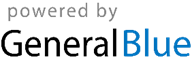 12123456123456Jan 1	New Year’s DayJan 6	EpiphanyMar 19	Saint JosephMar 25	Maundy ThursdayMar 26	Good FridayMar 28	Easter SundayMay 1	Labour DayMay 2	Mother’s DayMay 16	PentecostJul 25	Santiago ApostolAug 15	AssumptionAug 16	Assumption (substitute day)Oct 12	Fiesta Nacional de EspañaNov 1	All Saints’ DayDec 6	Día de la Constitución EspañolaDec 8	Immaculate ConceptionDec 25	Christmas Day345678978910111213778910111213Jan 1	New Year’s DayJan 6	EpiphanyMar 19	Saint JosephMar 25	Maundy ThursdayMar 26	Good FridayMar 28	Easter SundayMay 1	Labour DayMay 2	Mother’s DayMay 16	PentecostJul 25	Santiago ApostolAug 15	AssumptionAug 16	Assumption (substitute day)Oct 12	Fiesta Nacional de EspañaNov 1	All Saints’ DayDec 6	Día de la Constitución EspañolaDec 8	Immaculate ConceptionDec 25	Christmas Day10111213141516141516171819201414151617181920Jan 1	New Year’s DayJan 6	EpiphanyMar 19	Saint JosephMar 25	Maundy ThursdayMar 26	Good FridayMar 28	Easter SundayMay 1	Labour DayMay 2	Mother’s DayMay 16	PentecostJul 25	Santiago ApostolAug 15	AssumptionAug 16	Assumption (substitute day)Oct 12	Fiesta Nacional de EspañaNov 1	All Saints’ DayDec 6	Día de la Constitución EspañolaDec 8	Immaculate ConceptionDec 25	Christmas Day17181920212223212223242526272121222324252627Jan 1	New Year’s DayJan 6	EpiphanyMar 19	Saint JosephMar 25	Maundy ThursdayMar 26	Good FridayMar 28	Easter SundayMay 1	Labour DayMay 2	Mother’s DayMay 16	PentecostJul 25	Santiago ApostolAug 15	AssumptionAug 16	Assumption (substitute day)Oct 12	Fiesta Nacional de EspañaNov 1	All Saints’ DayDec 6	Día de la Constitución EspañolaDec 8	Immaculate ConceptionDec 25	Christmas Day24252627282930282828293031Jan 1	New Year’s DayJan 6	EpiphanyMar 19	Saint JosephMar 25	Maundy ThursdayMar 26	Good FridayMar 28	Easter SundayMay 1	Labour DayMay 2	Mother’s DayMay 16	PentecostJul 25	Santiago ApostolAug 15	AssumptionAug 16	Assumption (substitute day)Oct 12	Fiesta Nacional de EspañaNov 1	All Saints’ DayDec 6	Día de la Constitución EspañolaDec 8	Immaculate ConceptionDec 25	Christmas Day31Jan 1	New Year’s DayJan 6	EpiphanyMar 19	Saint JosephMar 25	Maundy ThursdayMar 26	Good FridayMar 28	Easter SundayMay 1	Labour DayMay 2	Mother’s DayMay 16	PentecostJul 25	Santiago ApostolAug 15	AssumptionAug 16	Assumption (substitute day)Oct 12	Fiesta Nacional de EspañaNov 1	All Saints’ DayDec 6	Día de la Constitución EspañolaDec 8	Immaculate ConceptionDec 25	Christmas DayAPRILAPRILAPRILAPRILAPRILAPRILAPRILMAYMAYMAYMAYMAYMAYMAYMAYJUNEJUNEJUNEJUNEJUNEJUNEJUNEJan 1	New Year’s DayJan 6	EpiphanyMar 19	Saint JosephMar 25	Maundy ThursdayMar 26	Good FridayMar 28	Easter SundayMay 1	Labour DayMay 2	Mother’s DayMay 16	PentecostJul 25	Santiago ApostolAug 15	AssumptionAug 16	Assumption (substitute day)Oct 12	Fiesta Nacional de EspañaNov 1	All Saints’ DayDec 6	Día de la Constitución EspañolaDec 8	Immaculate ConceptionDec 25	Christmas DaySuMoTuWeThFrSaSuMoTuWeThFrSaSuSuMoTuWeThFrSaJan 1	New Year’s DayJan 6	EpiphanyMar 19	Saint JosephMar 25	Maundy ThursdayMar 26	Good FridayMar 28	Easter SundayMay 1	Labour DayMay 2	Mother’s DayMay 16	PentecostJul 25	Santiago ApostolAug 15	AssumptionAug 16	Assumption (substitute day)Oct 12	Fiesta Nacional de EspañaNov 1	All Saints’ DayDec 6	Día de la Constitución EspañolaDec 8	Immaculate ConceptionDec 25	Christmas Day123112345Jan 1	New Year’s DayJan 6	EpiphanyMar 19	Saint JosephMar 25	Maundy ThursdayMar 26	Good FridayMar 28	Easter SundayMay 1	Labour DayMay 2	Mother’s DayMay 16	PentecostJul 25	Santiago ApostolAug 15	AssumptionAug 16	Assumption (substitute day)Oct 12	Fiesta Nacional de EspañaNov 1	All Saints’ DayDec 6	Día de la Constitución EspañolaDec 8	Immaculate ConceptionDec 25	Christmas Day45678910234567866789101112Jan 1	New Year’s DayJan 6	EpiphanyMar 19	Saint JosephMar 25	Maundy ThursdayMar 26	Good FridayMar 28	Easter SundayMay 1	Labour DayMay 2	Mother’s DayMay 16	PentecostJul 25	Santiago ApostolAug 15	AssumptionAug 16	Assumption (substitute day)Oct 12	Fiesta Nacional de EspañaNov 1	All Saints’ DayDec 6	Día de la Constitución EspañolaDec 8	Immaculate ConceptionDec 25	Christmas Day1112131415161791011121314151313141516171819Jan 1	New Year’s DayJan 6	EpiphanyMar 19	Saint JosephMar 25	Maundy ThursdayMar 26	Good FridayMar 28	Easter SundayMay 1	Labour DayMay 2	Mother’s DayMay 16	PentecostJul 25	Santiago ApostolAug 15	AssumptionAug 16	Assumption (substitute day)Oct 12	Fiesta Nacional de EspañaNov 1	All Saints’ DayDec 6	Día de la Constitución EspañolaDec 8	Immaculate ConceptionDec 25	Christmas Day18192021222324161718192021222020212223242526Jan 1	New Year’s DayJan 6	EpiphanyMar 19	Saint JosephMar 25	Maundy ThursdayMar 26	Good FridayMar 28	Easter SundayMay 1	Labour DayMay 2	Mother’s DayMay 16	PentecostJul 25	Santiago ApostolAug 15	AssumptionAug 16	Assumption (substitute day)Oct 12	Fiesta Nacional de EspañaNov 1	All Saints’ DayDec 6	Día de la Constitución EspañolaDec 8	Immaculate ConceptionDec 25	Christmas Day252627282930232425262728292727282930Jan 1	New Year’s DayJan 6	EpiphanyMar 19	Saint JosephMar 25	Maundy ThursdayMar 26	Good FridayMar 28	Easter SundayMay 1	Labour DayMay 2	Mother’s DayMay 16	PentecostJul 25	Santiago ApostolAug 15	AssumptionAug 16	Assumption (substitute day)Oct 12	Fiesta Nacional de EspañaNov 1	All Saints’ DayDec 6	Día de la Constitución EspañolaDec 8	Immaculate ConceptionDec 25	Christmas Day3031Jan 1	New Year’s DayJan 6	EpiphanyMar 19	Saint JosephMar 25	Maundy ThursdayMar 26	Good FridayMar 28	Easter SundayMay 1	Labour DayMay 2	Mother’s DayMay 16	PentecostJul 25	Santiago ApostolAug 15	AssumptionAug 16	Assumption (substitute day)Oct 12	Fiesta Nacional de EspañaNov 1	All Saints’ DayDec 6	Día de la Constitución EspañolaDec 8	Immaculate ConceptionDec 25	Christmas DayJULYJULYJULYJULYJULYJULYJULYAUGUSTAUGUSTAUGUSTAUGUSTAUGUSTAUGUSTAUGUSTAUGUSTSEPTEMBERSEPTEMBERSEPTEMBERSEPTEMBERSEPTEMBERSEPTEMBERSEPTEMBERJan 1	New Year’s DayJan 6	EpiphanyMar 19	Saint JosephMar 25	Maundy ThursdayMar 26	Good FridayMar 28	Easter SundayMay 1	Labour DayMay 2	Mother’s DayMay 16	PentecostJul 25	Santiago ApostolAug 15	AssumptionAug 16	Assumption (substitute day)Oct 12	Fiesta Nacional de EspañaNov 1	All Saints’ DayDec 6	Día de la Constitución EspañolaDec 8	Immaculate ConceptionDec 25	Christmas DaySuMoTuWeThFrSaSuMoTuWeThFrSaSuSuMoTuWeThFrSaJan 1	New Year’s DayJan 6	EpiphanyMar 19	Saint JosephMar 25	Maundy ThursdayMar 26	Good FridayMar 28	Easter SundayMay 1	Labour DayMay 2	Mother’s DayMay 16	PentecostJul 25	Santiago ApostolAug 15	AssumptionAug 16	Assumption (substitute day)Oct 12	Fiesta Nacional de EspañaNov 1	All Saints’ DayDec 6	Día de la Constitución EspañolaDec 8	Immaculate ConceptionDec 25	Christmas Day12312345671234Jan 1	New Year’s DayJan 6	EpiphanyMar 19	Saint JosephMar 25	Maundy ThursdayMar 26	Good FridayMar 28	Easter SundayMay 1	Labour DayMay 2	Mother’s DayMay 16	PentecostJul 25	Santiago ApostolAug 15	AssumptionAug 16	Assumption (substitute day)Oct 12	Fiesta Nacional de EspañaNov 1	All Saints’ DayDec 6	Día de la Constitución EspañolaDec 8	Immaculate ConceptionDec 25	Christmas Day456789108910111213145567891011Jan 1	New Year’s DayJan 6	EpiphanyMar 19	Saint JosephMar 25	Maundy ThursdayMar 26	Good FridayMar 28	Easter SundayMay 1	Labour DayMay 2	Mother’s DayMay 16	PentecostJul 25	Santiago ApostolAug 15	AssumptionAug 16	Assumption (substitute day)Oct 12	Fiesta Nacional de EspañaNov 1	All Saints’ DayDec 6	Día de la Constitución EspañolaDec 8	Immaculate ConceptionDec 25	Christmas Day11121314151617151617181920211212131415161718Jan 1	New Year’s DayJan 6	EpiphanyMar 19	Saint JosephMar 25	Maundy ThursdayMar 26	Good FridayMar 28	Easter SundayMay 1	Labour DayMay 2	Mother’s DayMay 16	PentecostJul 25	Santiago ApostolAug 15	AssumptionAug 16	Assumption (substitute day)Oct 12	Fiesta Nacional de EspañaNov 1	All Saints’ DayDec 6	Día de la Constitución EspañolaDec 8	Immaculate ConceptionDec 25	Christmas Day18192021222324222324252627281919202122232425Jan 1	New Year’s DayJan 6	EpiphanyMar 19	Saint JosephMar 25	Maundy ThursdayMar 26	Good FridayMar 28	Easter SundayMay 1	Labour DayMay 2	Mother’s DayMay 16	PentecostJul 25	Santiago ApostolAug 15	AssumptionAug 16	Assumption (substitute day)Oct 12	Fiesta Nacional de EspañaNov 1	All Saints’ DayDec 6	Día de la Constitución EspañolaDec 8	Immaculate ConceptionDec 25	Christmas Day25262728293031293031262627282930Jan 1	New Year’s DayJan 6	EpiphanyMar 19	Saint JosephMar 25	Maundy ThursdayMar 26	Good FridayMar 28	Easter SundayMay 1	Labour DayMay 2	Mother’s DayMay 16	PentecostJul 25	Santiago ApostolAug 15	AssumptionAug 16	Assumption (substitute day)Oct 12	Fiesta Nacional de EspañaNov 1	All Saints’ DayDec 6	Día de la Constitución EspañolaDec 8	Immaculate ConceptionDec 25	Christmas DayJan 1	New Year’s DayJan 6	EpiphanyMar 19	Saint JosephMar 25	Maundy ThursdayMar 26	Good FridayMar 28	Easter SundayMay 1	Labour DayMay 2	Mother’s DayMay 16	PentecostJul 25	Santiago ApostolAug 15	AssumptionAug 16	Assumption (substitute day)Oct 12	Fiesta Nacional de EspañaNov 1	All Saints’ DayDec 6	Día de la Constitución EspañolaDec 8	Immaculate ConceptionDec 25	Christmas DayOCTOBEROCTOBEROCTOBEROCTOBEROCTOBEROCTOBEROCTOBERNOVEMBERNOVEMBERNOVEMBERNOVEMBERNOVEMBERNOVEMBERNOVEMBERDECEMBERDECEMBERDECEMBERDECEMBERDECEMBERDECEMBERDECEMBERDECEMBERJan 1	New Year’s DayJan 6	EpiphanyMar 19	Saint JosephMar 25	Maundy ThursdayMar 26	Good FridayMar 28	Easter SundayMay 1	Labour DayMay 2	Mother’s DayMay 16	PentecostJul 25	Santiago ApostolAug 15	AssumptionAug 16	Assumption (substitute day)Oct 12	Fiesta Nacional de EspañaNov 1	All Saints’ DayDec 6	Día de la Constitución EspañolaDec 8	Immaculate ConceptionDec 25	Christmas DaySuMoTuWeThFrSaSuMoTuWeThFrSaSuSuMoTuWeThFrSaJan 1	New Year’s DayJan 6	EpiphanyMar 19	Saint JosephMar 25	Maundy ThursdayMar 26	Good FridayMar 28	Easter SundayMay 1	Labour DayMay 2	Mother’s DayMay 16	PentecostJul 25	Santiago ApostolAug 15	AssumptionAug 16	Assumption (substitute day)Oct 12	Fiesta Nacional de EspañaNov 1	All Saints’ DayDec 6	Día de la Constitución EspañolaDec 8	Immaculate ConceptionDec 25	Christmas Day121234561234Jan 1	New Year’s DayJan 6	EpiphanyMar 19	Saint JosephMar 25	Maundy ThursdayMar 26	Good FridayMar 28	Easter SundayMay 1	Labour DayMay 2	Mother’s DayMay 16	PentecostJul 25	Santiago ApostolAug 15	AssumptionAug 16	Assumption (substitute day)Oct 12	Fiesta Nacional de EspañaNov 1	All Saints’ DayDec 6	Día de la Constitución EspañolaDec 8	Immaculate ConceptionDec 25	Christmas Day3456789789101112135567891011Jan 1	New Year’s DayJan 6	EpiphanyMar 19	Saint JosephMar 25	Maundy ThursdayMar 26	Good FridayMar 28	Easter SundayMay 1	Labour DayMay 2	Mother’s DayMay 16	PentecostJul 25	Santiago ApostolAug 15	AssumptionAug 16	Assumption (substitute day)Oct 12	Fiesta Nacional de EspañaNov 1	All Saints’ DayDec 6	Día de la Constitución EspañolaDec 8	Immaculate ConceptionDec 25	Christmas Day10111213141516141516171819201212131415161718Jan 1	New Year’s DayJan 6	EpiphanyMar 19	Saint JosephMar 25	Maundy ThursdayMar 26	Good FridayMar 28	Easter SundayMay 1	Labour DayMay 2	Mother’s DayMay 16	PentecostJul 25	Santiago ApostolAug 15	AssumptionAug 16	Assumption (substitute day)Oct 12	Fiesta Nacional de EspañaNov 1	All Saints’ DayDec 6	Día de la Constitución EspañolaDec 8	Immaculate ConceptionDec 25	Christmas Day17181920212223212223242526271919202122232425Jan 1	New Year’s DayJan 6	EpiphanyMar 19	Saint JosephMar 25	Maundy ThursdayMar 26	Good FridayMar 28	Easter SundayMay 1	Labour DayMay 2	Mother’s DayMay 16	PentecostJul 25	Santiago ApostolAug 15	AssumptionAug 16	Assumption (substitute day)Oct 12	Fiesta Nacional de EspañaNov 1	All Saints’ DayDec 6	Día de la Constitución EspañolaDec 8	Immaculate ConceptionDec 25	Christmas Day2425262728293028293026262728293031Jan 1	New Year’s DayJan 6	EpiphanyMar 19	Saint JosephMar 25	Maundy ThursdayMar 26	Good FridayMar 28	Easter SundayMay 1	Labour DayMay 2	Mother’s DayMay 16	PentecostJul 25	Santiago ApostolAug 15	AssumptionAug 16	Assumption (substitute day)Oct 12	Fiesta Nacional de EspañaNov 1	All Saints’ DayDec 6	Día de la Constitución EspañolaDec 8	Immaculate ConceptionDec 25	Christmas Day31Jan 1	New Year’s DayJan 6	EpiphanyMar 19	Saint JosephMar 25	Maundy ThursdayMar 26	Good FridayMar 28	Easter SundayMay 1	Labour DayMay 2	Mother’s DayMay 16	PentecostJul 25	Santiago ApostolAug 15	AssumptionAug 16	Assumption (substitute day)Oct 12	Fiesta Nacional de EspañaNov 1	All Saints’ DayDec 6	Día de la Constitución EspañolaDec 8	Immaculate ConceptionDec 25	Christmas Day